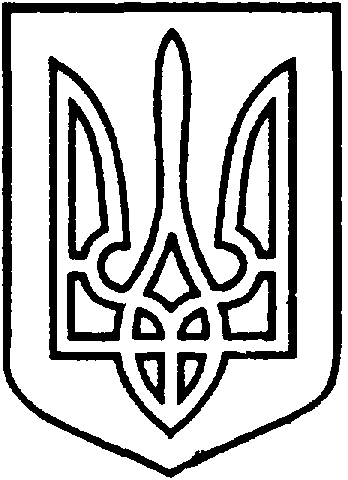 СЄВЄРОДОНЕЦЬКА МІСЬКАВІЙСЬКОВО-ЦИВІЛЬНА АДМІНІСТРАЦІЯСЄВЄРОДОНЕЦЬКОГО РАЙОНУ  ЛУГАНСЬКОЇ  ОБЛАСТІРОЗПОРЯДЖЕННЯкерівника Сєвєродонецької міської  військово-цивільної адміністрації«24» листопада 2021 року                                                                        № 2396Про внесення змін до «Міської цільової Програми щодо організаціїнадання транспортних послуг з перевезень пасажирів міським електричним транспортом на 2021рік».Керуючись п.1, п.10, ст.4, ч.3 п.4, п.8, ст.6 Закону України «Про військово–цивільні адміністрації», Законом України «Про міський електротранспорт», з метою надання якісних транспортних послуг з перевезень пасажирів міським електричним транспортом в місті Сєвєродонецьку,зобовʼязую:1.Внести зміни до міської цільової Програми щодо організації надання транспортних послуг з перевезень пасажирів міським електричним транспортом на 2021рік, затвердженої розпорядженням керівника Сєвєродонецької міської  військово-цивільної адміністрації від 24.09.21 № 1821, а саме:1.1. Замінити в пункті №7 (напрями діяльності, завдання та заходи програми) в стовпчику № 2 (найменування завдання), номер укладеного договору на транспортні послуги з № 31 на № 32, та слова «згідно укладеного договору» на «згідно укладених договорів».1.2. Додати до пункту №7 (напрями діяльності, завдання та заходи програми) в стовпчик № 2 (найменування завдання), номери та дати укладених договорів на транспортні послуги № 249 від 23.12.2020 року та № 371 від 01.11.21 року.2.Розпорядження підлягає оприлюдненню.3.Контроль за виконанням даного розпорядження покласти на заступника керівника Сєвєродонецької міської військово-цивільної адміністраціїОлега КУЗЬМІНОВА.Керівник Сєвєродонецької міськоївійськово-цивільної адміністрації		                  Олександр СТРЮК  Додаток 	до розпорядження керівника Сєвєродонецької міської ВЦАвід «24» листопада 2021 року № 2396Міська цільова Програма щодо організації надання транспортних послуг з перевезень пасажирів міським електричним транспортом на 2021 рікСЄВЄРОДОНЕЦЬК – 2021ЗМІСТ1. ПАСПОРТ ПРОГРАМИ2. ВИЗНАЧЕННЯ ПРОБЛЕМИ, НА РОЗВ’ЯЗАННЯ ЯКОЇ СПРЯМОВАНА ПРОГРАМАПостановою Кабінету Міністрів України від 14.11.2012 №1045 «Про затвердження Типового договору про організацію надання транспортних послуг з перевезень міським електричним транспортом та внесення змін до Правил надання послуг з перевезень міським електротранспортом» передбачається укладання договору на транспортні послуги з  комунальним підприємством Сєвєродонецьке тролейбусне управління (далі КП «СТрУ»). Договором визначається обсяг транспортнихпослуг,розрахункового тарифана пасажирські перевезення міським електричним транспортом,завдання щодо обсягу доходів від продажу проїзних документів та чистого доходу від надання додаткових послуг за іншими напрямами господарської діяльності підприємства. Затверджується величина розрахункового тарифу за 1 тролейбусо-кілометр пасажироперевезень для розрахунку обсягу транспортних послуг за звітний період.Сума коштів, що підлягає перерахуванню перевізнику за виконану транспортну роботу за звітний період, визначається відповідно Акту виконаних робіт з надання транспортних послуг.3. АНАЛІЗ ФАКТОРІВ ВПЛИВУ НА ПРОБЛЕМУ ТА РЕСУРСІВ ДЛЯ РЕАЛІЗАЦІЇ ПРОГРАМИ (SWOT- АНАЛІЗ)4. МЕТА ПРОГРАМИЗабезпечення організації надання якісних транспортних послуг з перевезень громадян міським електричним транспортом в місті Сєвєродонецькуприведені у Додатку 1.5 .ОБГРУНТУВАННЯ ШЛЯХІВ І ЗАСОБІВ РОЗВ’ЯЗАННЯ ПРОБЛЕМИ	Пріоритетом розвитку міського електричного транспорту на теперішній час є організація ефективної та максимально раціональної роботи КП «СТрУ», для комфортного та безперебійного перевезення громадян міста Сєвєродонецьк.6. СТРОКИ І ЕТАПИ ВИКОНАННЯ ПРОГРАМИ	Програма реалізується в один етап. Протягом 2021 року.7.НАПРЯМИ ДІЯЛЬНОСТІ, ЗАВДАННЯ ТА ЗАХОДИ ПРОГРАМИ7.1. ОЧІКУВАНІ РЕЗУЛЬТАТИ ВИКОНАННЯ ПРОГРАМИ, ВИЗНАЧЕННЯ ЇЇ ЕФЕКТИВНОСТІ	8. РЕСУРСНЕ ЗАБЕЗПЕЧЕННЯ ПРОГРАМИВідшкодування витрат перевізника відповідно до методики компенсацій за надання послуг перевезення пасажирів міським електричним транспортом загального користування (тролейбусами) в межах коштів, передбачених у Сєвєродонецькій територіальній громаді, згідно з укладеним з перевізником договором № 32 від 06.04.2021р. «Про організацію надання транспортних послуг з перевезень міським електричним транспортом на 2021 рік», затвердженим розпорядженням керівника військово-цивільної адміністрації № 1251 від 22.12.2020 року.Загальний обсяг фінансування програми на 2021 рік складає:9. ОРГАНІЗАЦІЯ УПРАВЛІННЯ ТА КОНТРОЛЬ ЗА ХОДОМ ВИКОНАННЯ ПРОГРАМИКоординація дій між виконавцями програми здійснюється розпорядником бюджетних коштів – Сєвєродонецькою міською військово – цивільною адміністрацією Сєвєродонецького району Луганської області.Для забезпечення належного рівня відповідальності за реалізацію програми планується проведення моніторингу її реалізації. Підсумки моніторингу підводяться один раз на рік у вигляді звіту.Програма відкрита для внесення змін та доповнень.Контроль за ходом виконання програми здійснюється заступником керівника Сєвєродонецької міської військово – цивільної адміністрації Сєвєродонецького району Луганської області Олегом КУЗЬМІНОВИМ.10.ОЧІКУВАНІ РЕЗУЛЬТАТИ ВИКОНАННЯ ПРОГРАМИ, ВИЗНАЧЕННЯ ЇЇ ЕФЕКТИВНОСТІВиконання Програми дасть можливість:-створення належних умов для надання населенню доступних, якісних та   безпечних послуг з перевезення громадян містатролейбусами;
-розвитку електротранспорту з урахуванням потреб маломобільних груп населення	міста;
-забезпечення сталого функціонування і подальшого розвитку міського електротранспорту;
-підвищення рівня та ефективності роботи КП «СТРУ»;
-збільшення питомої ваги електротранспорту у міських пасажирських перевезеннях та пріоритетного його розвитку для зменшення рівня забруднення довкілля у місті.В.о. начальника управління транспортуСєвєродонецької міської ВЦА				        Андрій Ширшиков1. ПАСПОРТ ПРОГРАМИ2. ВИЗНАЧЕННЯ ПРОБЛЕМИ, НА РОЗВ’ЯЗАННЯ ЯКОЇ СПРЯМОВАНА ПРОГРАМА3.АНАЛІЗ ФАКТОРІВ ВПЛИВУ НА ПРОБЛЕМУ ТА РЕСУРСІВ ДЛЯ РЕАЛІЗАЦІЇ ПРОГРАМИ (SWOT- АНАЛІЗ)4.МЕТА ПРОГРАМИ5. ОБГРУНТУВАННЯ ШЛЯХІВ І ЗАСОБІВ РОЗВ’ЯЗАННЯ ПРОБЛЕМИ6.СТРОКИ І ЕТАПИ ВИКОНАННЯ ПРОГРАМИ7.НАПРЯМИ ДІЯЛЬНОСТІ, ЗАВДАННЯ І ЗАХОДИ ПРОГРАМИ7.1. ОЧІКУВАНІ РЕЗУЛЬТАТИ ВИКОНАННЯ ПРОГРАМИ, ВИЗНАЧЕННЯ ЇЇ ЕФЕКТИВНОСТІ8.РЕСУРСНЕ ЗАБЕЗПЕЧЕННЯ ПРОГРАМИ9.ОРГАНІЗАЦІЯ УПРАВЛІННЯ ТА КОНТРОЛЬ ЗА ХОДОМ ВИКОНАННЯ ПРОГРАМИ10. ОЧІКУВАНІ РЕЗУЛЬТАТИ ВИКОНАННЯ ПРОГРАМИ, ВИЗНАЧЕННЯ ЇЇ ЕФЕКТИВНОСТІ1.1Ініціатор розроблення програмиСєвєродонецька міська військово-цивільна адміністрація Сєвєродонецького району Луганської області1.2Дата,номер і назва розпорядчого документа про розроблення програмиРозпорядження керівника військово-цивільної адміністрації № 440 від 21.09.2020р. «Про розробку міських цільових та інших програм на 2021рік».1.3Розробник програмиВідділ транспорту та зв'язку управління транспорту Сєвєродонецької міської військово-цивільної адміністрації Сєвєродонецького району Луганської області1.4Співрозробники програмиУправління транспорту, управління житлово-комунального господарства, управління економічного розвитку, Сєвєродонецької міської військово-цивільної адміністрації1.5Відповідальні виконавці програмиСєвєродонецька міська військово-цивільна адміністрація  Сєвєродонецького району Луганської області1.6Головний розпорядник бюджетних коштівСєвєродонецька міська військово-цивільна адміністрація Сєвєродонецького району Луганської області.1.7Учасники програмиКП «СТрУ»,  управління транспорту,   управління житлово-комунального господарства, управління економічного розвитку, фінансове управління, Сєвєродонецької міської військово-цивільної адміністрації.1.8Мета програмиНадання якісних транспортних послуг з перевезень пасажирів міським електричним транспортом в місті Сєвєродонецьку.1.9Термін реалізації програмидо 31 грудня 2021 року1.10Загальний обсяг фінансових ресурсів необхідних для реалізації програмиу тому числі47 029 000, 00 грн.Бюджет Сєвєродонецької міської територіальної громади 47 029 000, 00 грн.1.11Очікувані результатиДосягнення мети Програми1.12Контроль за виконанням (орган, уповноважений здійснювати контроль за виконанням)Заступник керівника Сєвєродонецької міської військово-цивільної адміністрації Олег КУЗЬМІНОВПозитивний вплив:Негативний вплив:Сильні сторони:Слабкі сторони:забезпечення транспортної доступності мешканців міста;поліпшення якості послуг що надаються міським електричним транспортом;ефективна організація управління міським електричним транспортомстворення належних умов для стабільного функціонування КП «СТрУ»;зменшення рівня забруднення довкілля у місті.невідповідність сучасним вимогам технічний рівень систем енергозабезпечення та енергозбереження електротранспорту;відсутність ефективного використання та розвитку ремонтної інфраструктури для належного утримання рухомого складу;недостатність нового рухомого складу та застарілість існуючого, постійна потреба у здійсненні поточного ремонту;Можливості:Загрози:забезпечення своєчасного відшкодування витрат КП «СТрУ» за надані послуги з перевезень громадян міста міським електротранспортом;створення умов для пріоритетного розвитку міського електротранспорту;підвищення рівеня надійності, комфортності, регулярності руху завдяки наявності технічно-справних тролейбусів;забезпечення постійними робочими місцями.подальше підвищення цін на енергоносії;загальне погіршення соціально-економічної ситуації в країні, у зв’язку з карантиними обмеженнями під час ПАНДЕМІЇ COVID-19;відтік кваліфікованої робочої сили;борги за спожиту електроенергію, запасні частини та матеріали.№з/пНайменування завданняНайменування заходу ВиконавціДжерела фінансуванняПланові обсяги на 2021 рік, грн.Очікуванні результати12345671.Відшкодування витрат перевізнику за перевезення громадян міста електричним транспортом згідно укладених договорів №  249 від 23.12.20р. №32 від 06.04.21р. № 371 від 01.11.2021р.Забезпечення надання якісних транспортних послуг з перевезень міським електричним транспортомСєвєродонецька міська військово-цивільна адміністрація Сєвєродонецького району Луганської областіБюджет Сєвєродонецької міської територіальної громади47 029 000 00Забезпечення якісними послугами з перевезення міським електричним транспортомВсього:47 000 000, 00 грн.Всього:47 000 000, 00 грн.Всього:47 000 000, 00 грн.Всього:47 000 000, 00 грн.Всього:47 000 000, 00 грн.Всього:47 000 000, 00 грн.Всього:47 000 000, 00 грн.Найменування завданняНайменування показників виконання завданняОдиниця виміруОчікуванні результати1.Забезпечення надання якісних транспортних послуг з перевезень міським електричним транспортом Показники витрат1.Забезпечення надання якісних транспортних послуг з перевезень міським електричним транспортом Орієнтовний обсяг фінансових ресурсівгрн.47 029 000, 001.Забезпечення надання якісних транспортних послуг з перевезень міським електричним транспортом Показники продукту1.Забезпечення надання якісних транспортних послуг з перевезень міським електричним транспортом Кількість громадян, що отримали якісні послуги з перевезення міським електричним транспортоммлн.осіб4,1161.Забезпечення надання якісних транспортних послуг з перевезень міським електричним транспортом Показники ефективності1.Забезпечення надання якісних транспортних послуг з перевезень міським електричним транспортом Витрати на перевезення одного пасажира міським електричним транспортомгрн.11,421.Забезпечення надання якісних транспортних послуг з перевезень міським електричним транспортом Показники якості1.Забезпечення надання якісних транспортних послуг з перевезень міським електричним транспортом Забезпечення якісними послугами з перевезення міським електричним транспортом%100Джерела фінансуванняОбсяги фінансування на 2021 рік, грн.Всього47 029 000,00в тому числіБюджет Сєвєродонецької міської територіальної громади47 029 000,00